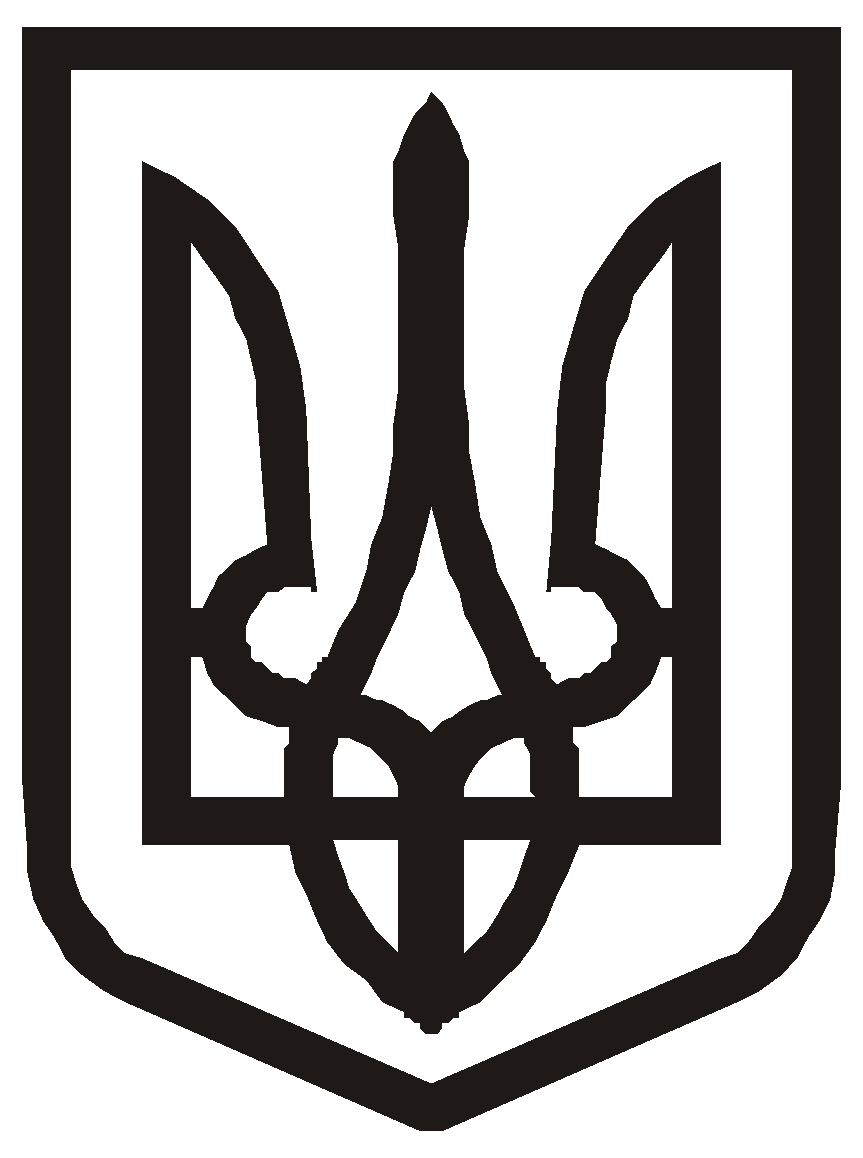 ХМЕЛЬНИЦЬКИЙ МІСЬКИЙ ГОЛОВАРОЗПОРЯДЖЕННЯвід __13.05.2024_________ №_119-р___					м. ХмельницькийПро затвердження персонального складу Хмельницької місцевої Державної надзвичайної протиепізоотичної  комісіїНа виконання рішення виконавчого комітету Хмельницької міської ради від 25.04.2024   № 774, з метою затвердження персонального складу Хмельницької місцевої Державної надзвичайної протиепізоотичної комісії, відповідно до Постанови Кабінету Міністрів України від 06.10.2023 № 1056 «Деякі питання діяльності державних надзвичайних протиепізоотичних комісій», керуючись Законом України «Про місцеве самоврядування в Україні»:1. Затвердити персональний склад Хмельницької місцевої Державної надзвичайної протиепізоотичної  комісії згідно додатку.2. Контроль за виконанням розпорядження  покласти на заступника міського голови                             М. Ваврищука. Міський голова	Олександр СИМЧИШИН								Додаток до розпорядження								міського головивід 13.05.2024 № 119-р 						СкладХмельницької місцевої  Державної надзвичайної протиепізоотичної  комісіїКеруючий справами виконавчого комітету  				Юлія САБІЙВ.о. начальника управління з питань екологіїта контролю за благоустроєм						Владислав ПУКАСГолова комісії:Симчишин Олександр Сергійович міський головаЗаступники голови комісії:Ваврищук Микола ВасильовичКравчук Леся Степанівназаступник міського голови;начальник Хмельницького міського управління ГУ ДПСС в Хмельницькій області (за згодою).Секретар комісії:Романець Дмитро Дмитровичв.о. начальника Хмельницької дільничної лікарні ветеринарної медицини, завідувач відділу організації протиепізоотичної роботи  (за згодою).Члени комісії:Жугда Олена Вадимівнаначальник відділу благоустрою  управління комунальної інфраструктури;Зімін Олександр Леонідовичдиректор ХКП «Спецкомунтранс»;Лаврентів Вадим Івановичзаступник начальника управління – начальник відділу державного нагляду за дотриманням санітарного законодавства Хмельницького міського управління ГУ ДПСС в Хмельницькій області (за згодою);Костик Костянтин Олександровичначальник управління транспорту та зв’язку;Куцка Інна Василівназаступник начальника  управління з питань екології та контролю за благоустроєм;Птащук Василь Кіндратовичначальник Хмельницького районного управління поліції ГУНП в Хмельницькій області (за згодою);Ткач Борис Васильовичначальник управління охорони здоров’я;Триндюк Анатолій Дмитровичзаступник начальника управління з питань цивільного захисту населення і охорони праці - начальник відділу з питань цивільного захисту населення;Урунов Дмитро Олександровичначальник відділу запобігання надзвичайним ситуаціям по місту Хмельницькому Хмельницького районного управління Головного управління Державної служби надзвичайних ситуацій України в Хмельницькій області (за згодою).